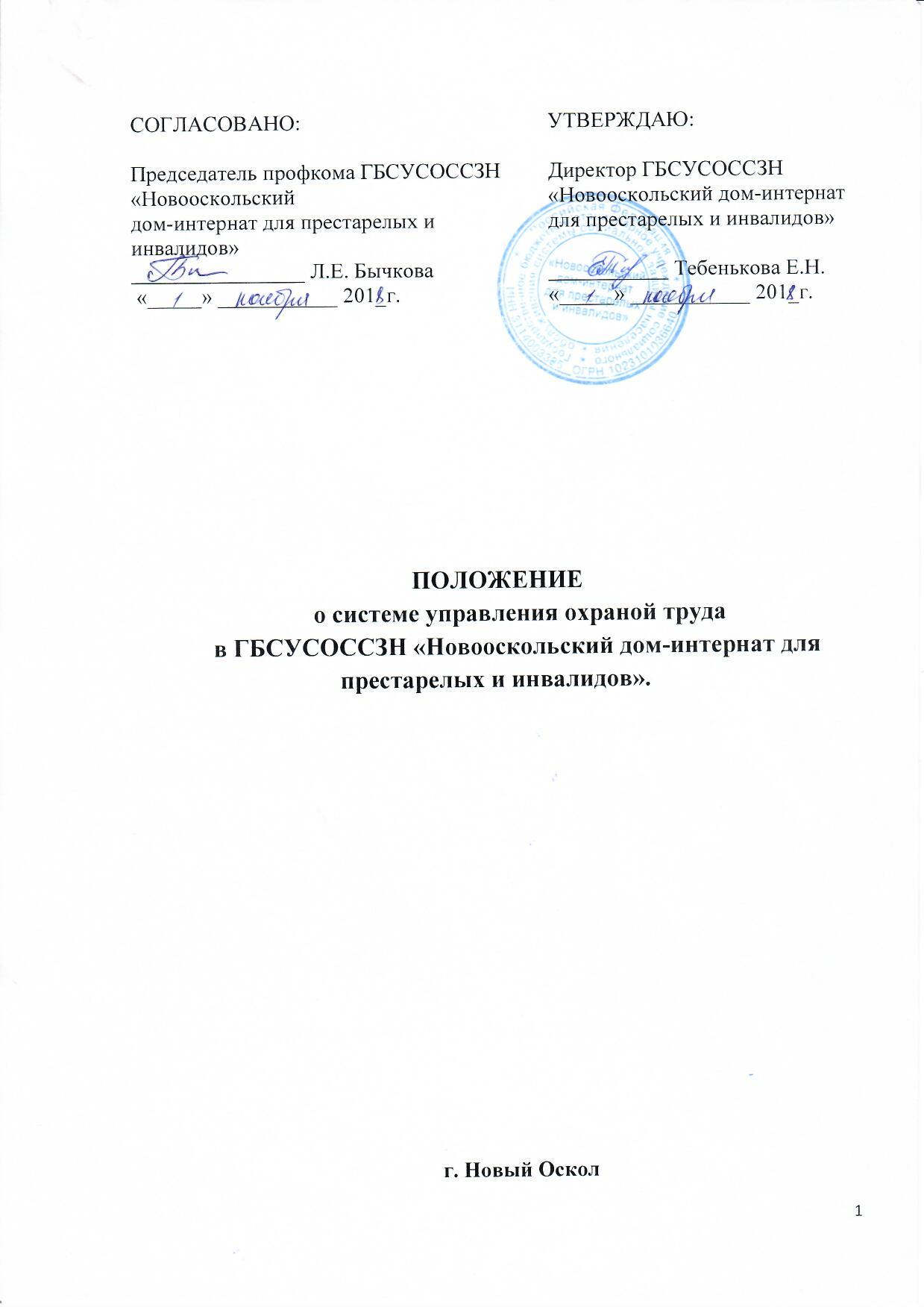 I. Общие положения1.	 Настоящее Положение о системе управления охраной труда  (далее - СУОТ) разработано на основе "Типового положения о системе управления охраной труда" (утв. приказом Минтруда России от 19.08.2016 N 438н) в целях обеспечения функционирования СУОТ в  ГБСУСОССЗН «Новооскольский дом-интернат для престарелых и инвалидов» (далее – Учреждение), содержит структуру и основные положения о СУОТ.2.	СУОТ представляет собой единство:-	 организационных структур управления с фиксированными обязанностями его должностных лиц;-	 процедур и порядков функционирования СУОТ, включая планирование и реализацию мероприятий по улучшению условий труда и организации работ по охране труда;-	 устанавливающей (локальные нормативные акты) и фиксирующей (журналы, акты, записи) документации.3.	 Действие СУОТ распространяется на всей территории и во всех помещениях Учреждения.4.	 Требования Положения о СУОТ обязательны для всех сотрудников, работающих в Учреждении, и являются обязательными для всех лиц, находящихся на территории и в помещениях Учреждения.5.	 Обязанности по обеспечению соблюдения требований охраны труда, а также контроль за их выполнением в Учреждении возлагаются на специалиста  по охране труда. 6. Положение о СУОТ утверждается директором Учреждения с учетом мнения профсоюзного органа.II.	Политика работодателя в области охраны труда7.	 Политика Учреждения в области охраны труда (далее - Политика по охране труда) является публичной документированной декларацией Учреждения о намерении и гарантированном выполнении обязанностей по соблюдению государственных нормативных требований охраны труда и добровольно принятых на себя обязательств.8.	 Политика по охране труда обеспечивает:-	 приоритет сохранения жизни и здоровья сотрудников в процессе их трудовой деятельности;-	 соответствие условий труда на рабочих местах требованиям охраны труда;-	 выполнение последовательных и непрерывных мер (мероприятий) по предупреждению происшествий и случаев ухудшения состояния здоровья сотрудников и профессиональных заболеваний, в том числе посредством управления профессиональными рисками;-	 непрерывное совершенствование и повышение эффективности СУОТ;-	 обязательное привлечение сотрудников к участию в управлении охраной труда и обеспечении условий труда, соответствующих требованиям охраны труда, посредством необходимого ресурсного обеспечения и поощрения такого участия;-	 личную заинтересованность в обеспечении, насколько это возможно, безопасных условий труда;-	 выполнение иных обязанностей в области охраны труда исходя из специфики своей деятельности.III.	Цели в области охраны труда9.	 Основной целью охраны труда является сохранение жизни и здоровья работников в процессе трудовой деятельности, улучшение условий труда и достигаются путем реализации процедур, предусмотренных разделом V настоящего Положения.IV. Обеспечение функционирования СУОТ (распределение обязанностей в сфере охраны труда между должностными лицами Учреждения)10.	 Обязанности в сфере охраны труда должностных лиц Учреждения устанавливаются в зависимости от уровня управления.  При этом на каждом уровне управления устанавливаются обязанности в сфере охраны труда персонально для каждого принимающего участие в управлении работника.11.  В Учреждении выделяют следующие уровни управления: а) уровень обособленного структурного подразделения; в) уровень Учреждения в целом.12.	На уровнях управления устанавливаются следующие обязанности в сфере охраны труда:а)	Учреждение в лице директора, в соответствии с требованиями статей 15, 76, 212, 213, 217, 218, 223, 225 - 229.2, 370 Трудового кодекса РФ:-	 гарантирует права сотрудников на охрану труда, включая обеспечение условий труда, соответствующих требованиям охраны труда;-	 обеспечивает соблюдение режима труда и отдыха сотрудников;-	 организовывает ресурсное обеспечение мероприятий по охране труда;-	 принимает меры по предотвращению аварий, сохранению жизни и здоровья сотрудников и иных лиц при возникновении таких ситуаций, в том числе меры по оказанию пострадавшим первой помощи;-	 обеспечивает создание и функционирование СУОТ;-	 руководит разработкой организационно-распорядительных документов и распределяет обязанности в сфере охраны труда между своим заместителем, руководителями структурных подразделений и специалистом  по охране труда;-	 определяет ответственность своего заместителя, руководителей структурных подразделений и специалиста  по охране труда за деятельность в области охраны труда;- контролирует организацию проведения за счет средств Учреждения обязательных периодических медицинских осмотров;-	 обеспечивает соблюдение установленного порядка обучения и профессиональной подготовки сотрудников, включая подготовку по охране труда, с учетом необходимости поддержания необходимого уровня компетентности для выполнения служебных обязанностей, относящихся к обеспечению охраны труда;-	 допускает к самостоятельной работе лиц, удовлетворяющих соответствующим квалификационным требованиям и не имеющих медицинских противопоказаний к указанной работе;- обеспечивает приобретение и выдачу специальной одежды, обуви и других средств индивидуальной защиты, смывающих и обеззараживающих средств в соответствии с условиями труда и установленным нормам;- обеспечивает приобретение и функционирование средств коллективной защиты;-	 организует проведение специальной оценки условий труда;-	 организует управление профессиональными рисками;-	 организует и проводит контроль за состоянием условий и охраны труда;-	 содействует работе комиссии по охране труда;-	 осуществляет информирование сотрудников об условиях труда на их рабочих местах, уровнях профессиональных рисков, а также о предоставляемых им гарантиях, полагающихся компенсациях;-	 контролирует соблюдение санитарно-бытового обслуживания и медицинского обеспечения сотрудников в соответствии с требованиями охраны труда;-	 принимает участие в расследовании причин аварий, несчастных случаев и профессиональных заболеваний, принимает меры по устранению указанных причин;-	 своевременно информирует органы государственной власти о происшедших авариях, несчастных случаях и профессиональных заболеваниях;-	 организует исполнение указаний и предписаний органов государственной власти, выдаваемых ими по результатам контрольно-надзорной деятельности;-	 по представлению уполномоченных представителей органов государственной власти отстраняет от работы лиц, допустивших неоднократные нарушения требований охраны труда;б) Директор Новооскольского дома-интерната для престарелых и инвалидов через своих заместителей, руководителей структурных подразделений в соответствии с требованиями статей 212 и 370 Трудового кодекса РФ:-	 приостанавливает работы в случаях, установленных требованиями охраны труда;-	 обеспечивает доступность документов и информации, содержащих требования охраны труда, действующие в Учреждении, для ознакомления с ними сотрудников и иных лиц;в) сотрудник  в соответствии с требованиями статей 21 и 214 Трудового кодекса РФ:-	 обеспечивает соблюдение требований охраны труда в рамках выполнения своих трудовых функций, включая выполнение требований инструкций по охране труда, правил внутреннего трудового распорядка, а также соблюдение производственной и трудовой дисциплины, выполнение указаний руководителя работ;- проходит медицинские осмотры;-	 проходит подготовку по охране труда, а также по вопросам оказания первой помощи пострадавшим в результате аварий и несчастных случаев;-	 участвует в контроле за состоянием условий и охраны труда;-	 содержит в чистоте свое рабочее место;-	 перед началом рабочего дня проводит осмотр своего рабочего места; -	 следит за исправностью оборудования на своем рабочем месте;-	 проверяет в отношении своего рабочего места наличие и исправность предохранительных приспособлений, блокировочных и сигнализирующих устройств, средств индивидуальной и групповой защиты, состояние проходов, площадок, лестничных маршей, а также отсутствие их захламленности и загроможденности;-	 о выявленных при осмотре своего рабочего места недостатках докладывает своему непосредственному руководителю и действует по его указанию;- правильно использует средства индивидуальной и коллективной защиты и приспособления, обеспечивающие безопасность труда;-	 извещает своего непосредственного или вышестоящего руководителя о любой ситуации, угрожающей жизни и здоровью людей, о каждом несчастном случае или об ухудшении состояния своего здоровья, в том числе о проявлении признаков острого профессионального заболевания (отравления), или иных лиц;-	 при возникновении аварий действует в соответствии с ранее утвержденным работодателем порядком действий в случае их возникновения и принимает необходимые меры по ограничению развития возникшей аварии и ее ликвидации;-	 принимает меры по оказанию первой помощи пострадавшим;г)	специалист по охране труда в соответствии с требованиями статей 212 и 217 Трудового кодекса РФ:-	 обеспечивает функционирование СУОТ;-	 осуществляет руководство организационной работой по охране труда в Учреждении, координирует работу структурных подразделений Учреждения;-	 организует размещение в доступных местах наглядных пособий и современных технических средств, для проведения подготовки по охране труда;-	 осуществляет контроль за обеспечением сотрудников в соответствии с Трудовым кодексом РФ, нормативной правовой и методической документацией в области охраны труда;-	 контролирует соблюдение требований охраны труда в Учреждении, трудового законодательства в части охраны труда, режимов труда и отдыха сотрудников, указаний и предписаний органов государственной власти по результатам контрольно-надзорных мероприятий;-	 осуществляет контроль за состоянием условий и охраны труда;-	 организует разработку структурными подразделениями Учреждения мероприятий по улучшению условий и охраны труда, контролирует их выполнение;-	 осуществляет оперативную и консультативную связь с органами государственной власти по вопросам охраны труда;-	 участвует в разработке и пересмотре локальных актов по охране труда;-	 участвует в организации и проведении подготовки по охране труда;- контролирует обеспечение, выдачу, хранение и использование средств индивидуальной  и коллективной защиты, их исправность и правильное применение;-	 рассматривает и вносит предложения по продолжительности рабочего времени, а также размера повышения оплаты труда и продолжительности дополнительного отпуска по результатам специальной оценки условий труда;-	 участвует в организации и проведении специальной оценки условий труда;-	 участвует в управлении профессиональными рисками;-	 организует и проводит проверки состояния охраны труда в структурных подразделениях Учреждения;-	 дает предписания об устранении имеющихся недостатков и нарушений требований охраны труда, контролирует их выполнение;- организует проведение медицинских осмотров сотрудников;-	 принимает участие в расследовании аварий, несчастных случаев и профессиональных заболеваний, ведет учет и отчетность по ним, анализирует их причины, намечает и осуществляет мероприятия по предупреждению повторения аналогичных случаев, контролирует их выполнение;д)	руководитель структурного подразделения Учреждения в соответствии с требованиями статей 212, 213, 218, 221-223, 225, 227 - 229.2 Трудового кодекса РФ;-	 обеспечивает условия труда, соответствующие требованиям охраны труда, в структурном подразделении Учреждения;-	 обеспечивает функционирование СУОТ;-	 несет ответственность за ненадлежащее выполнение возложенных на него обязанностей в сфере охраны труда;-	 распределяет обязанности в сфере охраны труда между своими подчиненными, в том числе делегирует им часть своих полномочий, определяет степень их ответственности;-	 содействует работе комиссии по охране труда;- обеспечивает своевременное проведение за счет средств работодателя обязательных периодических медицинских осмотров:-	 обеспечивает допуск к самостоятельной работе лиц, удовлетворяющих соответствующим квалификационным требованиям и не имеющих медицинских противопоказаний к указанной работе; -	 организует проведение подготовки по охране труда;-	 обеспечивает санитарно-бытовое обслуживание и медицинское обеспечение сотрудников структурного подразделения в соответствии с требованиями охраны труда;-	 организует в структурном подразделении безопасность эксплуатации оборудования;-	 участвует в организации проведения специальной оценки условий труда;-	 участвует в организации управления профессиональными рисками;-	 участвует в организации и проведении контроля за состоянием условий и охраны труда в структурном подразделении;-	 принимает меры по предотвращению аварий в структурном подразделении, сохранению жизни и здоровья сотрудников структурного подразделения и иных лиц при возникновении таких ситуаций, в том числе меры по оказанию пострадавшим в результате аварии первой помощи;-	 принимает участие в расследовании причин аварий, несчастных случаев, происшедших в структурном подразделении, и профессиональных заболеваний сотрудников структурного подразделения, принимает меры по устранению указанных причин, по их предупреждению и профилактике;-	 своевременно информирует директора Учреждения об авариях, несчастных случаях, происшедших в структурном подразделении, и профессиональных заболеваниях сотрудников структурного подразделения;-	 обеспечивает исполнение указаний и предписаний органов государственной власти, выдаваемых ими по результатам контрольно-надзорной деятельности, предписаний специалиста охраны труда;-	 приостанавливает работы в структурном подразделении в случаях, установленных требованиями охраны труда;-	 обеспечивает наличие в общедоступных местах структурного подразделения документов и информации, содержащих требования охраны труда, для ознакомления с ними сотрудников структурного подразделения и иных лиц;-	 при авариях и несчастных случаях, происшедших в структурном подразделении, принимает меры по вызову скорой медицинской помощи и организации доставки пострадавших в медицинскую организацию.V.	Процедуры, направленные на достижение целей Учреждения в области охраны труда13.	 С целью организации процедуры подготовки сотрудников по охране труда устанавливаются:-	 перечень должностей работников, освобожденных от прохождения первичного инструктажа на рабочем месте (Приложение №1);- перечень должностей работников, проходящих подготовку по охране труда в обучающих организациях, допущенных к оказанию услуг в области охраны труда (Приложение №1);-	 список работников, ответственных за проведение инструктажа по охране труда на рабочем месте в структурных подразделениях Учреждения, за проведение стажировки по охране труда (утверждается Директором);-	 состав комиссии Учреждения по проверке знаний требований охраны труда (утверждается приказом Директора);-	 порядок обучения  по охране труда и проверке знаний требований охраны труда (Приложение №2).14.	 В ходе организации процедуры подготовки сотрудников по охране труда учитывается необходимость подготовки сотрудников исходя из характера и содержания выполняемых ими работ, имеющейся у них квалификации и компетентности, необходимых для безопасного выполнения своих должностных обязанностей.15.	 С целью организации процедуры организации и проведения оценки условий труда устанавливаются:-	 порядок создания и функционирования комиссии по проведению специальной оценки условий труда, а также права, обязанности и ответственность ее членов;-	 организационный порядок проведения специальной оценки условий труда на рабочих местах Учреждения в части деятельности комиссии по проведению специальной оценки условий труда;-	 порядок использования результатов специальной оценки условий труда.16.	 С целью организации процедуры управления профессиональными рисками устанавливается порядок реализации следующих мероприятий по управлению профессиональными рисками;-	 выявление опасностей; -	 оценка уровней профессиональных рисков;-	 снижение уровней профессиональных рисков.17.	 Идентификация опасностей, представляющих угрозу жизни и здоровью сотрудников, и составление их перечня осуществляется с привлечением специалиста  по охране труда, комиссии по охране труда.18.	 В качестве опасностей, представляющих угрозу жизни и здоровью сотрудников, рассматриваются:а) механические опасности:-	 опасность падения из-за потери равновесия, в том числе при спотыкании или подскальзывании, при передвижении по скользким поверхностям или мокрым полам;-	 опасность падения из-за появления на пути следования перепада высот (лестницы);- опасность затягивания в подвижные части машин и механизмов;-	 опасность удара;-	 опасность пореза частей тела, в том числе кромкой листа бумаги, канцелярским ножом, ножницами;-	 опасность травмирования, в том числе в результате падения снега и (или) льда, упавшего с крыш зданий и сооружений;б) электрические опасности:-	 опасность поражения током вследствие контакта с токоведущими частями, которые находятся под напряжением из-за неисправного состояния (косвенный контакт);-	 опасность поражения при прямом попадании молнии;-	 опасность косвенного поражения молнией;в) термические опасности:-	 опасность теплового удара при длительном нахождении на открытом воздухе при прямом воздействии лучей солнца на незащищенную поверхность головы;-	 опасность теплового удара при длительном нахождении в помещении с высокой температурой воздуха;- опасность ожога при контакте незащищенных частей тела с поверхностью предметов, имеющих высокую температуру;- опасность ожога от воздействия на незащищенные участки тела материалов, жидкостей или газов, имеющих высокую температуру.г) опасности, связанные с воздействием тяжести и напряженности трудового процесса:-	 опасность, связанная с рабочей позой;-	 опасность психических нагрузок, стрессов;-	 опасность перенапряжения зрительного анализатора;д) опасности, связанные с воздействием световой среды: - опасность недостаточной освещенности в рабочей зоне;е) опасности пожара:-	 опасность от вдыхания дыма, паров вредных газов и пыли при пожаре;-	 опасность воспламенения;-	 опасность воздействия открытого пламени;-	 опасность воздействия повышенной температуры окружающей среды;-	 опасность воздействия пониженной концентрации кислорода в воздухе;-	 опасность воздействия огнетушащих веществ;-	 опасность воздействия осколков частей разрушившихся зданий,-	 сооружений, строений;ж) опасности обрушения:-	 опасность обрушения наземных конструкций;з) опасности транспорта: - опасность наезда на человека;-	 опасность травмирования в результате дорожно-транспортного происшествия;и) опасности взрыва:-	 опасность возникновения взрыва, происшедшего вследствие пожара;-	 опасность воздействия ударной волны;-	 опасность воздействия высокого давления при взрыве:-	 опасность ожога при взрыве;- опасность самовозгорания горючих веществ;к) опасности, связанные с воздействием химического фактора:- опасность воздействия на кожные покровы чистящих и обезжиривающих веществ;л) опасности, связанные с воздействием неионизирующих излучений:- опасность, связанная с воздействием ультрафиолетового излучения.19.	С целью организации процедуры информирования сотрудников об условиях труда на их рабочих местах, уровнях профессиональных рисков, а также о предоставляемых им гарантиях, полагающихся компенсациях устанавливаются формы такого информирования и порядок их осуществления:-	 включения соответствующих положений в трудовой договор (служебный контракт) сотрудника;-	 ознакомления сотрудника с результатами специальной оценки условий труда на его рабочем месте;-	 размещения сводных данных о результатах проведения специальной оценки условий труда на рабочих местах;-	 проведения совещаний, "круглых столов", семинаров, конференций, встреч заинтересованных сторон, переговоров;-	 изготовления и распространения информационных бюллетеней, плакатов, иной печатной продукции, видео- и аудиоматериалов;-	 использования информационных ресурсов в информационно-телекоммуникационной сети Интернет; -	 размещения соответствующей информации в общедоступных местах.20.	 С целью организации процедуры обеспечения оптимальных режимов труда и отдыха сотрудников определены мероприятия по предотвращению возможности травмирования сотрудников, их заболеваемости из-за переутомления и воздействия психофизиологических факторов.21.	 К мероприятиям по обеспечению оптимальных режимов труда и отдыха сотрудников относятся:-	 обеспечение рационального использования рабочего времени;-	 организация перерыва для создания благоприятных микроклиматических условий;-	 поддержание высокого уровня работоспособности и профилактика утомляемости сотрудников.VI.	Планирование мероприятий по реализации процедур22.	 С целью планирования мероприятий по реализации процедур устанавливается порядок подготовки, пересмотра и актуализации плана мероприятий по реализации процедур (далее - План).23.	 В Плане отражаются:-	 результаты проведенного комиссией по охране труда анализа состояния условий и охраны труда в Учреждении;-	 общий перечень мероприятий, проводимых при реализации процедур;-	 ожидаемый результат по каждому мероприятию, проводимому при реализации процедур;-	 сроки реализации по каждому мероприятию, проводимому при реализации процедур;-	 ответственные лица за реализацию мероприятий, проводимых при реализации процедур, на каждом уровне управления;-	 источник финансирования мероприятий, проводимых при реализации процедур.VII.	Контроль функционирования СУОТ и мониторинг реализации процедур24.	 С целью организации контроля функционирования СУОТ и мониторинга реализации процедур устанавливается порядок реализации мероприятий, которые обеспечивают:-	 оценку соответствия состояния условий и охраны труда требованиям охраны труда, соглашениям по охране труда, подлежащим выполнению;-	 получение информации для определения результативности и эффективности процедур;-	 получение данных, составляющих основу для принятия решений по совершенствованию СУОТ.25.	Основные виды контроля функционирования СУОТ и мониторинга реализации процедур:-	 контроль состояния рабочего места, выявления профессиональных рисков, а также реализации иных мероприятий по охране труда, осуществляемых постоянно, мониторинг показателей реализации процедур;-	 контроль выполнения процессов, имеющих периодический характер выполнения: оценка условий труда сотрудников, подготовка по охране труда, проведение медицинских осмотров;-	 учет и анализ аварий, несчастных случаев, профессиональных заболеваний, а также изменений требований охраны труда, соглашений по охране труда, подлежащих выполнению;-	 контроль эффективности функционирования СУОТ в целом.26.	 Для повышения эффективности контроля функционирования СУОТ и мониторинга показателей реализации процедур на каждом уровне управления вводятся ступенчатые формы контроля функционирования СУОТ и мониторинга показателей реализации процедур, а также предусматривается возможность осуществления общественного контроля функционирования СУОТ и мониторинга показателей реализации процедур.27.	 Результаты контроля функционирования СУОТ и мониторинга реализации процедур оформляются в форме акта.28.	 В случаях,  когда в ходе проведения контроля функционирования СУОТ и мониторинга реализации процедур выявляется необходимость предотвращения причин невыполнения каких-либо требований, и, как следствие, возможного повторения аварий, несчастных случаев, профессиональных заболеваний, незамедлительно осуществляются корректирующие действия. VIII.	Планирование улучшений функционирования СУОТ29.	 С целью организации планирования улучшения функционирования СУОТ устанавливается зависимость улучшения функционирования СУОТ от результатов контроля функционирования СУОТ  и мониторинга реализации процедур, а также обязательность учета результатов расследований аварий, несчастных случаев, профессиональных заболеваний, результатов контрольно-надзорных мероприятий органов государственной власти, предложений сотрудников.30.	 При планировании улучшения функционирования СУОТ проводится анализ эффективности функционирования СУОТ, предусматривающий оценку следующих показателей:-	 степень достижения целей Учреждения в области охраны труда;-	 способность СУОТ обеспечивать выполнение обязанностей Учреждения, отраженных в Политике по охране труда;-	 эффективность действий, намеченных на всех уровнях управления по результатам предыдущего анализа эффективности функционирования СУОТ;-	 необходимость изменения СУОТ, включая корректировку целей в области охраны труда, перераспределение обязанностей должностных лиц Учреждения в области охраны труда, перераспределение ресурсов Учреждения;-	 необходимость обеспечения своевременной подготовки тех сотрудников, которых затронут решения об изменении СУОТ;-	 необходимость изменения критериев оценки эффективности функционирования СУОТ.IX.	Реагирование на аварии, несчастныеслучаи и профессиональные заболевания31.	 С целью своевременного определения и понимания причин возникновения аварий, несчастных случаев и профессиональных заболеваний устанавливается порядок расследования аварий, несчастных случаев и профессиональных заболеваний, а также оформления отчетных документов.32.	 Результаты реагирования на аварии, несчастные случаи и профессиональные заболевания оформляются в форме акта с указанием корректирующих мероприятий по устранению причин, повлекших их возникновение.X. Управление документами СУОТ33.	 С целью организации управления документами СУОТ устанавливаются формы и рекомендации по оформлению локальных нормативных актов и иных документов, содержащих структуру системы, обязанности и ответственность в сфере охраны труда для каждого структурного подразделения Учреждения и конкретного исполнителя, процессы обеспечения охраны труда и контроля, необходимые связи между структурными подразделениями Учреждения, обеспечивающие функционирование СУОТ.34.	 Лица, ответственные за разработку и утверждение документов СУОТ, определяются на всех уровнях управления. Также устанавливается порядок разработки, согласования, утверждения и пересмотра документов СУОТ, сроки их хранения.35.	 В качестве особого вида документов СУОТ, которые не подлежат пересмотру, актуализации, обновлению и изменению, определяются контрольно-учетные документы СУОТ (записи), включая:-	 акты и иные записи данных, вытекающие из осуществления СУОТ;-	 журналы учета и акты записей данных об авариях, несчастных случаях, профессиональных заболеваниях;-	 записи данных о воздействиях трудового процесса на сотрудников и наблюдении за условиями труда и за их состоянием здоровья;-	 результаты контроля функционирования СУОТ.Приложение №1К Положению  о СУОТ от___________2018г.Перечень должностей работников, освобожденных от прохождения первичного инструктажа на рабочем месте и проходящих подготовку по охране труда в обучающих организациях.Директор.Заместитель директора.Специалист по охране труда.Начальник хозяйственного отдела.Шеф-повар.Старшая медицинская сестра.